Technasium – 5 havo en 6 vwo O&OMeesterproef presentaties maandag 12 aprilMaandag 12 april is het weer zover: de eindpresentaties van onze technasium leerlingen gaan plaatsvinden. En niemand kan erbij zijn! Of iedereen kan erbij zijn, het is maar hoe je het bekijkt. Vorig jaar waren de presentaties de vrijdag voor de lockdown, dit jaar organiseren we noodgedwongen een livestream. We nodigen iedereen uit enkele presentaties te volgen.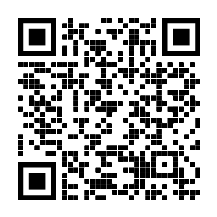 Docenten 5h en 6v O&O: A. Jansen, H. van Gerrevink, C. AsbreukHet kanaal is Technasium Walterbosch ( https://www.youtube.com/channel/UC8g7LB_WLOFqOUJWl51kgOA )Het programma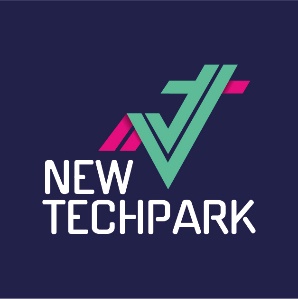 De livestream wordt uitgezonden vanaf NewTechPark (Zwitsal terrein)NewTechPark: ontdekken, innoveren & leren
De vereniging NewTechPark inspireert en faciliteert Apeldoornse talenten, bedrijven en onderwijs om te kiezen zich een leven lang te ontwikkelen in de techniek.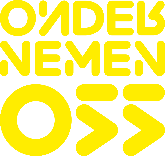 En wordt mogelijk gemaakt door Ondernemen055 10-10:10IntroWethouder N. StukkerDocent C. AsbreukWethouder N. StukkerDocent C. Asbreukopdrachtgeveropdrachtopdrachtteam10:10-10:35DEAC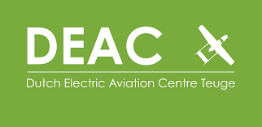 Wat zijn de mogelijkheden voor een of meerdere duurzame energiebron(nen) voor de General Aviation op vliegveld Teuge in de komende 30 jaar?Wat zijn de mogelijkheden voor een of meerdere duurzame energiebron(nen) voor de General Aviation op vliegveld Teuge in de komende 30 jaar?Bas, Michiel, Casper Vwo110:45-11:10Rom3D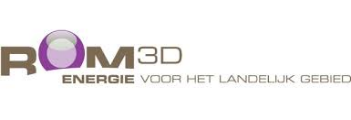 Een klimaatneutrale wijkEen klimaatneutrale wijkDédé, Dion, Jens en Joep Vwo211:20-11:45Zorggroep Apeldoorn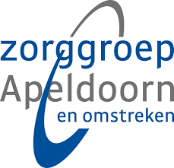 Website zorg technologieënWebsite zorg technologieënNiek, Amy, Linde en Manuel Vwo3PauzePauzePauze12:10-12:35Jan van Beckhoven Waterstof op WalterboschWaterstof op WalterboschJustin, Jochem, Yidne en Wouter Vwo712:45-13:10Scheveningen 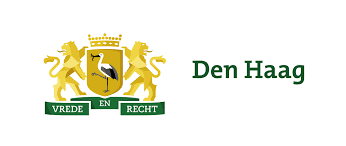 Boulevard Scheveningen: duurzame bescherming of zwakke schakelBoulevard Scheveningen: duurzame bescherming of zwakke schakelPepijn en Marnix Vwo613:20-13:55Keolis 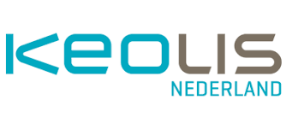 Minder ergernis in het openbaar vervoerMinder ergernis in het openbaar vervoerNick, Julian, Yara en Dong Vwo514:05-14:20verpleegtehuis Klein Geluk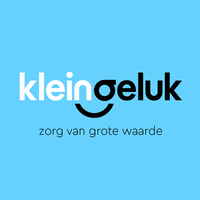 Aangepaste woonomgeving voor Alzheimerpatiënten.Aangepaste woonomgeving voor Alzheimerpatiënten.Tycho, Iris en Sofie Vwo414:30-14:55BproCare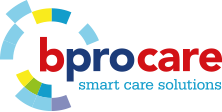 Kleingeluk 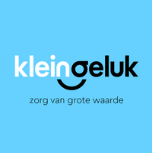 2 Tegen Eenzaamheid – vernieuwend gebruik van ICT in de zorg2 Tegen Eenzaamheid – vernieuwend gebruik van ICT in de zorgJustian, Bente, Sterre, DaphneHavo115:05-15:30Winkel Zorgsaam 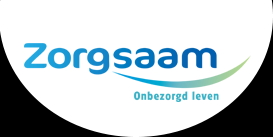 Medicijndispenser voor dementerende ouderen Medicijndispenser voor dementerende ouderen Sanne, Sena, ElifnurHavo215:40-16:05Circulus – Berkel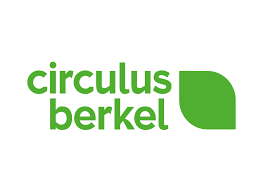 Biologisch afbreekbaar plastic Biologisch afbreekbaar plastic Cecile, Toby, Nick, MiloHavo316:15-16:40DEAC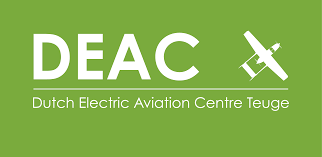 Realisatie Waterstof op General-Aviation VliegveldenRealisatie Waterstof op General-Aviation VliegveldenMaurits, Jochem, Bram, MetteHavo416:50-17:15Grehamer & Company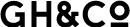 StudyHome – studenten hebben een plekje, en er zijn geen lege kamers meerStudyHome – studenten hebben een plekje, en er zijn geen lege kamers meerSilin, Jasmijn, SarahHavo517:25-17:50Aannemingsbedrijf Draisma Apeldoorn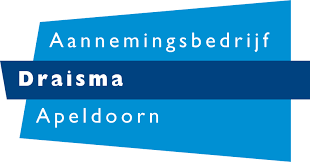 Verduurzamen van een appartementencomplex (in Arnhem)Verduurzamen van een appartementencomplex (in Arnhem)Julia, Nina, Tristan, TimHavo617:50-18afrondingDocenten